事務連絡　令和４年10月27日　介護サービス事業者　各位那覇市福祉部ちゃーがんじゅう課長介護キャリア段位　アセッサー講習第2期受講者募集のお知らせ平素より、本市高齢者福祉行政にご理解ご協力賜り厚く御礼申し上げます。この度、介護職員の人材確保と定着促進を目的に平成２４年度に内閣府で創設された介護プロフェッショナルキャリア段位制度のアセッサー講習につきまして、下記のとおり一般社団法人シルバーサービス振興会から依頼がございましたので、お知らせいたします。なお、一斉送信の都合上、法人ごとに送付させていただいております。傘下事業所への周知方よろしくお願い致します。記　申込受付　：　10月18日(火)より11月18日(金)まで　申込方法　：　インターネットによるお申込み（QRコード参照）受講期間　：　令和４年１２月上旬から令和５年２月下旬　講習内容　：　別紙「介護プロフェッショナルキャリア段位制度　令和４年度アセッサー講習　申込受付開始のご案内」のとおり〇一般社団法人シルバーサービス振興会　・介護プロフェッショナルキャリア段位制度「令和４年度アセッサー講習」　・介護キャリア段位制度を用いたOJTに取り組むために必要となる『アセッサー』を養成するためのオンライン(ｅラーニング)講習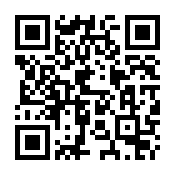 那覇市福祉部ちゃーがんじゅう課施設グループ　平良TEL　098-862-9010